WAITT 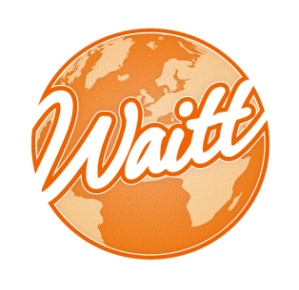 Burgemeester Haspelslaan 69, 1181 NB, Amstelveen, The NetherlandsTel: +31 20 612 05 25; +31 20 797 98 00; Fax: +31 20 797 98 24E-mail: waitt@euronet.nl; waittsa@hotmail.com  Internet: www.waitt.nlНастоящим подтверждаем, что мы на протяжении более 5 лет успешно сотрудничаем с компанией Амиго Турс г. Москва. 
Компания Амиго Турс успешно направляет большое количество туристов в страны Бенилюкса.
Компания регулярно и без задержек выполняет все свои финансовые обязательства и своевременно оплачивает все счета.
Компания Амиго Турс зарекомендовала себя как надежный, заслуживающий доверия партнер.
С уважением,
Игорь Крамаров
Генеральный директор  
WAITT 
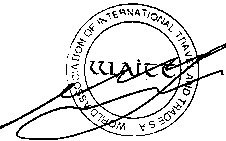 